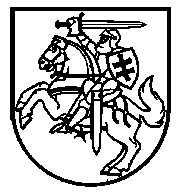 Lietuvos Respublikos VyriausybėnutarimasDĖL Lietuvos Respublikos Vyriausybės 2012 m. birželio 6 d. nutarimo Nr. 665 „Dėl Valstybės turtinių ir neturtinių teisių įgyvendinimo valstybės valdomose įmonėse tvarkos aprašo patvirtinimo“ PAKEITIMO2017 m. kovo 15 d. Nr. 197VilniusLietuvos Respublikos Vyriausybė nutaria:1. Pakeisti Valstybės turtinių ir neturtinių teisių įgyvendinimo valstybės valdomose įmonėse tvarkos aprašą, patvirtintą Lietuvos Respublikos Vyriausybės 2012 m. birželio 6 d. nutarimu Nr. 665 „Dėl Valstybės turtinių ir neturtinių teisių įgyvendinimo valstybės valdomose įmonėse tvarkos aprašo patvirtinimo“ (toliau – Aprašas):1.1. Pakeisti I skyriaus pavadinimą ir jį išdėstyti taip:„I SKYRIUSBENDROSIOS NUOSTATOS“1.2. Papildyti 21 punktu:„21. Kandidatų į valstybės valdomos bendrovės visuotinio akcininkų susirinkimo renkamą kolegialaų priežiūros ar valdymo organą atrankos tvarka nustatyta Lietuvos Respublikos Vyriausybės 2015 m. birželio 17 d. nutarimu Nr. 631 „Dėl Kandidatų į valstybės įmonės ar savivaldybės įmonės valdybą ir kandidatų į valstybės ar savivaldybės valdomos bendrovės visuotinio akcininkų susirinkimo renkamą kolegialų priežiūros ar valdymo organą atrankos aprašo patvirtinimo.“1.3. Pakeisti II skyriaus pavadinimą ir jį išdėstyti taip:„II SKYRIUSSĄVOKOS“.1.4. Pakeisti III skyriaus pavadinimą ir jį išdėstyti taip:„III SKYRIUSAPRAŠO TAIKYMAS VALSTYBĖS VALDOMŲ BENDROVIŲ DUKTERINĖMS AKCINĖMS BENDROVĖMS IR UŽDAROSIOMS AKCINĖMS BENDROVĖMS“.1.5. Pakeisti IV skyriaus pavadinimą ir jį išdėstyti taip:„IV SKYRIUSVALDYMO KOORDINAVIMO CENTRAS“.1.6. Pripažinti netekusiu galios 6.6 papunktį. 1.7. Pakeisti V skyriaus pavadinimą ir jį išdėstyti taip:„V SKYRIUSŪKIO SEKTORIAUS ŠAKOS POLITIKOS FORMAVIMO IR JOS ĮGYVENDINIMO ORGANIZAVIMO, KOORDINAVIMO IR KONTROLIAVIMO FUNKCIJŲ ATSKYRIMAS NUO VALSTYBEI ATSTOVAUJANČIOS INSTITUCIJOS FUNKCIJŲ“.1.8. Pripažinti netekusiu galios 10 punktą.1.9. Pakeisti VI skyriaus pavadinimą ir jį išdėstyti taip:„VI SKYRIUSVALSTYBĖS VALDOMŲ ĮMONIŲ ĮGYVENDINAMI VALSTYBĖS TIKSLAI“.1.10. Pakeisti VII skyriaus pavadinimą ir jį išdėstyti taip:„VII SKYRIUSVALSTYBĖS VALDOMŲ ĮMONIŲ TIKSLAI“.1.11. Pakeisti 16 punktą ir jį išdėstyti taip:„16. 1A ar 1B grupei priskirtų valstybės valdomų įmonių (išskyrus valstybės įmones miškų urėdijas) vidutines siektinas metines nuosavo kapitalo kainas ir valstybės įmonių miškų urėdijų siektiną vidutinį metinį konsoliduoto grynojo pelno rodiklį 3 metų laikotarpiui tvirtina Vyriausybė ūkio ministro teikimu. Ūkio ministerijai apskaičiuotas 1A ar 1B grupei priskirtų valstybės valdomų įmonių (išskyrus valstybės įmones miškų urėdijas) vidutines siektinas metines nuosavo kapitalo kainas (atsižvelgiant į Aprašo 3 priede pateiktas rekomendacijas) ir valstybės įmonių miškų urėdijų siektiną vidutinį metinį konsoliduoto grynojo pelno rodiklį teikia valdymo koordinavimo centras, prieš tai juos suderinęs su atitinkamomis valstybei atstovaujančiomis institucijomis. 1A ar 1B grupei priskirtų valstybės valdomų įmonių (išskyrus valstybės įmones miškų urėdijas) siektinos vidutinės metinės nuosavo kapitalo kainos ir valstybės įmonių miškų urėdijų siektinas vidutinis metinis konsoliduoto grynojo pelno rodiklis naujam 3 metų laikotarpiui tvirtinamas likus ne mažiau kaip 4 mėnesiams iki šio laikotarpio pradžios.“1.12. Papildyti 161 punktu:„161. Kasmet valdymo koordinavimo centras:161.1. gavęs minėtų įmonių audituotus metinių finansinių ataskaitų rinkinius, apskaičiuoja ir įvertina, ar šios įmonės pasiekė joms Vyriausybės nustatytus siektinų vidutinių metinių nuosavo kapitalo kainų ar siektino vidutinio metinio konsoliduoto grynojo pelno rodiklius;161.2. vertinimo rezultatus ne vėliau kaip einamųjų metų gegužės 20 dieną pateikia valstybei atstovaujančioms institucijoms.“1.13. Papildyti 162 punktu:„162. Valdymo koordinavimo centrui įvertinus Aprašo 161 punkte nurodytų siektinų vidutinių metinių nuosavo kapitalo kainų ir vidutinio metinio konsoliduoto grynojo pelno rodiklius, pasiektus per 3 metų laikotarpį, atitinkamos Valstybei atstovaujančios institucijos, jeigu 1A ar 1B grupei priskirtos valstybės valdomos įmonės (išskyrus valstybės įmones miškų urėdijas) nepasiekia Vyriausybės patvirtinto siektinos vidutinės metinės nuosavo kapitalo kainos rodiklio ar valstybės įmonės miškų urėdijos nepasiekia siektino vidutinio metinio konsoliduoto grynojo pelno rodiklio, užtikrina, kad per vieną mėnesį nuo valdymo koordinavimo centro vertinimo rezultatų gavimo dienos iš valstybės valdomos įmonės kolegialaus valdymo organo, jeigu tokio nėra, – iš vienasmenio valdymo organo būtų gautas raštiškas paaiškinimas apie priežastis, kodėl nepasiektas atitinkamas rodiklis, ir veiksmus, kurių bus imtasi siekiant geresnių įmonės veiklos rezultatų.“1.14. Pakeisti 17 punktą ir jį išdėstyti taip:„17. Valstybei atstovaujanti institucija ne rečiau kaip kas 4 metus pateikia valstybės valdomai įmonei raštą dėl valstybės lūkesčių (toliau – Raštas), kurio tikslas – nustatyti valstybės lūkesčius, susijusius su konkrečia valstybės valdoma įmone ir kuriame nurodyta įmonės pagrindinė ir kitos veiklos, esminiai veiklos vertinimo rodikliai, atskaitomybės poreikiai ir kita svarbi informacija. Valstybės įmonės savininko teises ir pareigas įgyvendinanti institucija, atsižvelgdama į Raštą, tvirtina valstybės įmonės strategiją, o valstybės valdomos bendrovės strategiją, atsižvelgdamas į Raštą, tvirtina valstybės valdomos bendrovės valdymo organas. Raštui pritariama valstybei atstovaujančios institucijos vadovo įsakymu.“1.15. Pakeisti VIII skyriaus pavadinimą ir jį išdėstyti taip:„VIII SKYRIUSVALSTYBĖS VALDOMŲ ĮMONIŲ STRATEGIJA“.1.16. Pakeisti IX skyriaus pavadinimą ir jį išdėstyti taip:„IX SKYRIUSSTRATEGIJOS ĮGYVENDINIMO PRIEŽIŪRA“.1.17. Pakeisti X skyriaus pavadinimą ir jį išdėstyti taip:„X SKYRIUSVEIKSMAI, NEPASIEKUS VALSTYBĖS VALDOMOS ĮMONĖS TIKSLŲ“.1.18. Pakeisti XI skyriaus pavadinimą ir jį išdėstyti taip:„XI SKYRIUSVALSTYBĖS VALDOMŲ ĮMONIŲ KOLEGIALIŲ ORGANŲ SUDARYMAS“.1.19. Pakeisti 31 punktą ir jį išdėstyti taip:„31. Įmonės savininko teises ir pareigas įgyvendinanti institucija užtikrina, o akcijų valdytojas siekia, o tais atvejais, kai tai leidžia turimas balsų skaičius, – užtikrina, kad valstybės valdomose įmonėse, priskirtose I–II kategorijoms, taip pat ir šioms kategorijoms nepriskirtose valstybės valdomose įmonėse, turinčiose daugiau nei 10 darbuotojų, kurioms Lietuvos Respublikos strateginę reikšmę nacionaliniam saugumui turinčių įmonių ir įrenginių bei kitų nacionaliniam saugumui užtikrinti svarbių įmonių įstatymas suteikia strateginę, svarbią arba ypatingą strateginę reikšmę nacionaliniam saugumui, būtų suformuoti kolegialūs organai (toliau – kolegialus organas).“1.20. Pakeisti 32 punktą ir jį išdėstyti taip:„32. Valstybei atstovaujanti institucija sprendžia, ar tikslinga sudaryti kolegialius organus valstybės valdomose įmonėse, nepriskirtose I–II kategorijoms, ir prireikus inicijuoja kolegialių organų sudarymą.“1.21. Papildyti 321 punktu:„321. Rekomenduojama valstybės valdomos bendrovės valdyboms nerinkti valdybos pirmininku valstybės valdomos bendrovės vadovo, jeigu jis išrinktas valdybos nariu, išskyrus atvejus, kai valstybės valdomoje bendrovėje sudaroma stebėtojų taryba.“1.22. Pakeisti XII skyriaus pavadinimą ir jį išdėstyti taip:„XII SKYRIUSKOMITETAI“.1.23. Pakeisti 33.2 papunktį ir jį išdėstyti taip:„33.2. valstybės valdomoje bendrovėje, priskirtoje I ar II kategorijai, būtų sudarytas atlygio komitetas;“.1.24. Pakeisti 33.3 papunktį ir jį išdėstyti taip:„33.3. valstybės valdomų bendrovių vidaus kontrolės ir atlygio komitetų narių būtų ne mažiau kaip 3. Nariu neturėtų būti tos valstybės valdomos bendrovės vadovas. Valstybės valdomos bendrovės vidaus kontrolės ir atlygio komitetai yra patariamieji stebėtojų tarybos ar valdybos organai. Bent vienas vidaus kontrolės komiteto narys turi turėti finansų srities kompetenciją;“.1.25. Pakeisti 33.5 papunktį ir jį išdėstyti taip:„33.5. pagal valstybės valdomos bendrovės poreikius būtų sudaromi ir kiti komitetai.“1.26. Pripažinti netekusiu galios XIII skyrių. 1.27. Pakeisti XIV skyriaus pavadinimą ir jį išdėstyti taip:„XIV SKYRIUSVALSTYBĖS TURTINIŲ IR NETURTINIŲ TEISIŲ ĮGYVENDINIMAS VALSTYBĖS ĮMONĖSE“.1.28. Pakeisti 42 punktą ir jį išdėstyti taip:„42. Įmonės savininko teises ir pareigas įgyvendinanti institucija užtikrina, kad valstybės įmonės laiku pervestų į Lietuvos Respublikos valstybės biudžetą pelno įmoką ir pinigines lėšas valstybės įmonės likvidavimo atveju.“1.29. Pripažinti netekusiu galios 42.2 papunktį.1.30. Pakeisti XV skyriaus pavadinimą ir jį išdėstyti taip:„XV SKYRIUSVALSTYBĖS, KAIP AKCININKĖS, TURTINIŲ IR NETURTINIŲ TEISIŲ ĮGYVENDINIMAS VALSTYBĖS VALDOMOSE BENDROVĖSE“.1.31. Pripažinti netekusiais galios XVI–XVIII skyrius.1.32. Pakeisti XIX skyriaus pavadinimą ir jį išdėstyti taip:„XIX SKYRIUSVALSTYBĖS VALDOMOS ĮMONĖS STEBĖTOJŲ TARYBOS, VALDYBOS IR VADOVO ATLYGIS“.1.33. Pakeisti 70 punktą ir jį išdėstyti taip:„70. Valstybės valdomų įmonių vadovams darbo užmokestis nustatomas Vyriausybės nustatyta tvarka.“ 1.34. Pakeisti XX skyriaus pavadinimą ir jį išdėstyti taip:„XX SKYRIUSAPRAŠO TAIKYMO MONITORINGAS“.1.35. Pakeisti 1 priedą ir jį išdėstyti nauja redakcija (pridedama).1.36. Pakeisti 3 priedą ir jį išdėstyti nauja redakcija (pridedama).2. Nustatyti, kad pirmą kartą Aprašo 17 punkte nurodytas raštas dėl valstybės lūkesčių valstybės valdomai įmonei turi būti pateiktas iki 2017 m. gegužės 1 dienos.Ministras Pirmininkas	Saulius SkvernelisŪkio ministras	Mindaugas SinkevičiusValstybės turtinių ir neturtinių teisių įgyvendinimo valstybės valdomose įmonėse tvarkos aprašo
1 priedasVALSTYBĖS VALDOMŲ ĮMONIŲ PRISKYRIMAS GRUPĖMS PAGAL NUSTATYTUS TIKSLUS––––––––––––––––––––Valstybės turtinių ir neturtinių teisių įgyvendinimo valstybės valdomose įmonėse tvarkos aprašo
3 priedasVALSTYBĖS VALDOMŲ ĮMONIŲ NUOSAVO KAPITALO KAINOS SKAIČIAVIMO APRAŠAS1. Valstybės valdomų įmonių nuosavo kapitalo kainos skaičiavimo aprašas (toliau – Skaičiavimo aprašas) reguliuoja bendruosius pelningumo tikslų nustatymo principus, pateikia nuosavo kapitalo kainos apskaičiavimo formulę ir nustato, kaip analizuojama kapitalo kaina.2. Valstybės valdomų įmonių nuosavo kapitalo kaina skaičiuojama atsižvelgiant į Skaičiavimo aprašą ir Lietuvos Respublikos turto ir verslo vertinimo pagrindų įstatymo ir su juo susijusių teisės aktų nuostatas.3. Bendrieji pelningumo tikslų nustatymo, atsižvelgiant į veiklos ir finansinę riziką, principai yra šie:3.1. kuo didesnė įmonės veiklos ir finansinė rizika, tuo didesnė nuosavo kapitalo kaina, t. y. reikalaujama minimalaus pelningumo;3.2. kuo didesnė verslo rizika, tuo didesnė nuosavo kapitalo dalis įmonės kapitalo struktūroje.4. Nuosavo kapitalo kainai skaičiuoti naudojamas kapitalo aktyvų įkainojimo modelis (toliau – CAPM). Nuosavo kapitalo kaina apskaičiuojama pagal CAPM formulę ki = rf + βi*(rm–rf), čia:ki – įmonės nuosavo kapitalo kaina, t. y. tikėtina grąža iš alternatyvios investicijos į įmonę, turinčią tokį pat rizikos profilį;rf – nerizikingos investicijos palūkanų norma. Siekiant išlaikyti nuoseklumą ir kapitalo grąžą vertinti atsižvelgiant į strateginio veiklos planavimo trukmę, siūloma skaičiavimams naudoti vertinimo metu galiojantį Lietuvos Respublikos išleistų vertybinių popierių, denominuotų eurais, kurių trukmė iki išpirkimo sutampa su laikotarpiu, už kurį matuojama kapitalo grąža, pajamingumą;βi – įmonės i beta. Tai yra sisteminės rizikos koeficientas, kuris parodo kovariacijos laipsnį tarp įmonės i ir rinkos portfelio grąžos. Įmonėms, kurių akcijomis prekiaujama vertybinių popierių biržoje, βi apskaičiuojama pagal jų akcijos kainos svyravimus, palyginti su biržos, kurioje prekiaujama šios įmonės vertybiniais popieriais, indekso svyravimais. Lietuvos valstybės valdomų įmonių betoms nustatyti naudojamas OMX Vilnius indeksas (OMXV). Įmonių, kurių akcijomis neprekiaujama vertybinių popierių biržoje, sisteminės rizikos koeficientas apskaičiuojamas pagal panašių įmonių sisteminę riziką, atitinkamai patikslinant apskaičiuotą reikalaujamą įmonės i kapitalo kainą pagal įmonės ir įsiskolinimo rodiklį. Apskaičiuota įmonės beta vertė, siekiant panaikinti dėl laiko intervalo ir indekso pasirinkimo būdingus tendencingumus, tikslinama pagal formulę (1/3) + βi(2/3);rm – metinė rinkos portfelio grąža; rm–rf – rinkos rizikos premija.––––––––––––––––––––Eil. Nr.Įmonės pavadinimasĮmonių grupėValstybei atstovaujanti institucija1.akcinė bendrovė „Informacinio verslo paslaugų įmonė“1ALietuvos statistikos departamentas2.akcinė bendrovė „Problematika“1ASusisiekimo ministerija3.akcinė bendrovė Giraitės ginkluotės gamykla1Avalstybės įmonė Turto bankas4.UAB „Šilutės polderiai“1AŽemės ūkio ministerija5.UAB Upytės eksperimentinis ūkis1AŽemės ūkio ministerija6.uždaroji akcinė bendrovė „Aerogeodezijos institutas“1AŽemės ūkio ministerija7.uždaroji akcinė bendrovė „Geoterma“1Avalstybės įmonė Turto bankas8.uždaroji akcinė bendrovė „Lietuvos kinas“1AKultūros ministerija9.uždaroji akcinė bendrovė „Mokslas ir technika“1ALietuvos mokslų akademija10.uždaroji akcinė bendrovė „Panevėžio veislininkystė“1AŽemės ūkio ministerija11.uždaroji akcinė bendrovė „Projektų ekspertizė“1AAplinkos ministerija12.uždaroji akcinė bendrovė „Respublikinė mokomoji sportinė bazė“1AKūno kultūros ir sporto departamentas prie Lietuvos Respublikos Vyriausybės13.uždaroji akcinė bendrovė „Toksika“1AŪkio ministerija14.uždaroji akcinė bendrovė „Universiteto vaistinė“1ASveikatos apsaugos ministerija15.uždaroji akcinė bendrovė „Valstybinė projektų ir sąmatų ekspertizė“1AŽemės ūkio ministerija16.uždaroji akcinė bendrovė Dotnuvos eksperimentinis ūkis1AŽemės ūkio ministerija17.uždaroji akcinė bendrovė Lietuvos parodų ir kongresų centras „Litexpo“1AŪkio ministerija18.uždaroji akcinė bendrovė poilsio namai „Baltija“1Avalstybės įmonė Turto bankas19.valstybės įmonė „Visagino energija“1AŪkio ministerija20.valstybės įmonė valstybinis miškotvarkos institutas1AAplinkos ministerija21.„Lietuvos energija“, UAB1BFinansų ministerija22.akcinė bendrovė „Detonas“1BSusisiekimo ministerija23.akcinė bendrovė „Jonavos grūdai“1BŽemės ūkio ministerija24.akcinė bendrovė „Klaipėdos nafta“1BEnergetikos ministerija25.akcinė bendrovė „Lietuvos geležinkeliai“1BSusisiekimo ministerija26.akcinė bendrovė „Smiltynės perkėla“1BSusisiekimo ministerija27.akcinė bendrovė „Vilniaus metrologijos centras“1BŪkio ministerija28.akcinė bendrovė Lietuvos paštas1BSusisiekimo ministerija29.akcinė bendrovė Lietuvos radijo ir televizijos centras1BSusisiekimo ministerija30.UAB „EPSO-G“1BEnergetikos ministerija31.UAB „Lietuvos monetų kalykla“1BLietuvos bankas32.valstybės įmonė Alytaus miškų urėdija1BGeneralinė miškų urėdija prie Aplinkos ministerijos33.valstybės įmonė Anykščių miškų urėdija1BGeneralinė miškų urėdija prie Aplinkos ministerijos34.valstybės įmonė Biržų miškų urėdija1BGeneralinė miškų urėdija prie Aplinkos ministerijos35.valstybės įmonė Druskininkų miškų urėdija1BGeneralinė miškų urėdija prie Aplinkos ministerijos36.valstybės įmonė Dubravos eksperimentinė-mokomoji miškų urėdija1BGeneralinė miškų urėdija prie Aplinkos ministerijos37.valstybės įmonė Ignalinos miškų urėdija1BGeneralinė miškų urėdija prie Aplinkos ministerijos38.valstybės įmonė Jonavos miškų urėdija1BGeneralinė miškų urėdija prie Aplinkos ministerijos39.valstybės įmonė Joniškio miškų urėdija1BGeneralinė miškų urėdija prie Aplinkos ministerijos40.valstybės įmonė Jurbarko miškų urėdija1BGeneralinė miškų urėdija prie Aplinkos ministerijos41.valstybės įmonė Kaišiadorių miškų urėdija1BGeneralinė miškų urėdija prie Aplinkos ministerijos42.valstybės įmonė Kauno miškų urėdija1BGeneralinė miškų urėdija prie Aplinkos ministerijos43.valstybės įmonė Kazlų Rūdos mokomoji miškų urėdija1BGeneralinė miškų urėdija prie Aplinkos ministerijos44.valstybės įmonė Kėdainių miškų urėdija1BGeneralinė miškų urėdija prie Aplinkos ministerijos45.valstybės įmonė Klaipėdos valstybinio jūrų uosto direkcija1BSusisiekimo ministerija46.valstybės įmonė Kretingos miškų urėdija1BGeneralinė miškų urėdija prie Aplinkos ministerijos47.valstybės įmonė Kupiškio miškų urėdija1BGeneralinė miškų urėdija prie Aplinkos ministerijos48.valstybės įmonė Kuršėnų miškų urėdija1BGeneralinė miškų urėdija prie Aplinkos ministerijos49.valstybės įmonė Lietuvos oro uostai1BSusisiekimo ministerija50.valstybės įmonė Marijampolės miškų urėdija1BGeneralinė miškų urėdija prie Aplinkos ministerijos51.valstybės įmonė Mažeikių miškų urėdija1BGeneralinė miškų urėdija prie Aplinkos ministerijos52.valstybės įmonė Nemenčinės miškų urėdija1BGeneralinė miškų urėdija prie Aplinkos ministerijos53.valstybės įmonė Pakruojo miškų urėdija1BGeneralinė miškų urėdija prie Aplinkos ministerijos54.valstybės įmonė Panevėžio miškų urėdija1BGeneralinė miškų urėdija prie Aplinkos ministerijos55.valstybės įmonė Prienų miškų urėdija1BGeneralinė miškų urėdija prie Aplinkos ministerijos56.valstybės įmonė Radviliškio miškų urėdija1BGeneralinė miškų urėdija prie Aplinkos ministerijos57.valstybės įmonė Raseinių miškų urėdija1BGeneralinė miškų urėdija prie Aplinkos ministerijos58.valstybės įmonė Rietavo miškų urėdija1BGeneralinė miškų urėdija prie Aplinkos ministerijos59.valstybės įmonė Rokiškio miškų urėdija1BGeneralinė miškų urėdija prie Aplinkos ministerijos60.valstybės įmonė Statybos produkcijos sertifikavimo centras1BAplinkos ministerija61.valstybės įmonė Šakių miškų urėdija1BGeneralinė miškų urėdija prie Aplinkos ministerijos62.valstybės įmonė Šalčininkų miškų urėdija1BGeneralinė miškų urėdija prie Aplinkos ministerijos63.valstybės įmonė Šiaulių miškų urėdija1BGeneralinė miškų urėdija prie Aplinkos ministerijos64.valstybės įmonė Šilutės miškų urėdija1BGeneralinė miškų urėdija prie Aplinkos ministerijos65.valstybės įmonė Švenčionėlių miškų urėdija1BGeneralinė miškų urėdija prie Aplinkos ministerijos66.valstybės įmonė Tauragės miškų urėdija1BGeneralinė miškų urėdija prie Aplinkos ministerijos67.valstybės įmonė Telšių miškų urėdija1BGeneralinė miškų urėdija prie Aplinkos ministerijos68.valstybės įmonė Tytuvėnų miškų urėdija1BGeneralinė miškų urėdija prie Aplinkos ministerijos69.valstybės įmonė Trakų miškų urėdija1BGeneralinė miškų urėdija prie Aplinkos ministerijos70.valstybės įmonė Ukmergės miškų urėdija1BGeneralinė miškų urėdija prie Aplinkos ministerijos71.valstybės įmonė Utenos miškų urėdija1BGeneralinė miškų urėdija prie Aplinkos ministerijos72.valstybės įmonė Valkininkų miškų urėdija1BGeneralinė miškų urėdija prie Aplinkos ministerijos73.valstybės įmonė Varėnos miškų urėdija1BGeneralinė miškų urėdija prie Aplinkos ministerijos74.valstybės įmonė Veisiejų miškų urėdija1BGeneralinė miškų urėdija prie Aplinkos ministerijos75.Valstybės įmonė Vilniaus miškų urėdija1BGeneralinė miškų urėdija prie Aplinkos ministerijos76.valstybės įmonė Zarasų miškų urėdija1BGeneralinė miškų urėdija prie Aplinkos ministerijos77.AB „Kiaulių veislininkystė“2Žemės ūkio ministerija78.AB „Lietuvos veislininkystė“2Žemės ūkio ministerija79.UAB „Būsto paskolų draudimas“2Finansų ministerija80.UAB „Lietuvos žirgynas“2Žemės ūkio ministerija81.uždaroji akcinė bendrovė „Gyvulių produktyvumo kontrolė“2Žemės ūkio ministerija82.Uždaroji akcinė bendrovė „Investicijų ir verslo garantijos“2Ūkio ministerija83.uždaroji akcinė bendrovė „Kauno Petrašiūnų darbo rinkos mokymo centras“2valstybės įmonė Turto bankas84.uždaroji akcinė bendrovė „Klaipėdos žuvininkystės produktų aukcionas“2Žemės ūkio ministerija85.uždaroji akcinė bendrovė „Šeduvos avininkystė“2Žemės ūkio ministerija86.uždaroji akcinė bendrovė „Šilutės veislininkystė“2Žemės ūkio ministerija87.uždaroji akcinė bendrovė Viešųjų investicijų plėtros agentūra2Finansų ministerija88.uždaroji akcinė bendrovė Žemės ūkio paskolų garantijų fondas2Žemės ūkio ministerija89.valstybės įmonė „Alytaus regiono keliai“2Lietuvos automobilių kelių direkcija prie Susisiekimo ministerijos90.valstybės įmonė „Automagistralė“2Lietuvos automobilių kelių direkcija prie Susisiekimo ministerijos91.valstybės įmonė „Indėlių ir investicijų draudimas“2Finansų ministerija92.valstybės įmonė „Kauno regiono keliai“2Lietuvos automobilių kelių direkcija prie Susisiekimo ministerijos93.valstybės įmonė „Klaipėdos regiono keliai“2Lietuvos automobilių kelių direkcija prie Susisiekimo ministerijos94.valstybės įmonė „Lietuvos paminklai“2Kultūros paveldo departamentas prie Kultūros ministerijos95.valstybės įmonė „Lietuvos prabavimo rūmai“2Finansų ministerija96.valstybės įmonė „Marijampolės regiono keliai“2Lietuvos automobilių kelių direkcija prie Susisiekimo ministerijos97.valstybės įmonė „Oro navigacija“2Susisiekimo ministerija98.valstybės įmonė „Panevėžio regiono keliai“2Lietuvos automobilių kelių direkcija prie Susisiekimo ministerijos99.valstybės įmonė „Pieno tyrimai“2Žemės ūkio ministerija100.valstybės įmonė „Regitra“2Vidaus reikalų ministerija101.valstybės įmonė „Šiaulių regiono keliai“2Lietuvos automobilių kelių direkcija prie Susisiekimo ministerijos102.valstybės įmonė „Tauragės regiono keliai“2Lietuvos automobilių kelių direkcija prie Susisiekimo ministerijos103.valstybės įmonė „Telšių regiono keliai“2Lietuvos automobilių kelių direkcija prie Susisiekimo ministerijos104.valstybės įmonė „Utenos regiono keliai“2Lietuvos automobilių kelių direkcija prie Susisiekimo ministerijos105.valstybės įmonė Vidaus vandens kelių direkcija2Susisiekimo ministerija106.valstybės įmonė „Vilniaus regiono keliai“2Lietuvos automobilių kelių direkcija prie Susisiekimo ministerijos107.valstybės įmonė Distancinių tyrimų ir geoinformatikos centras „GIS-centras“2Nacionalinė žemės tarnyba prie Žemės ūkio ministerijos108.valstybės įmonė Energetikos agentūra2Energetikos ministerija109.Valstybės įmonė Ignalinos atominė elektrinė2Energetikos ministerija110.valstybės įmonė Lietuvos naftos produktų agentūra2Energetikos ministerija111.valstybės įmonė Lietuvos žemės ūkio ir maisto produktų rinkos reguliavimo agentūra2Žemės ūkio ministerija112.valstybės įmonė Mašinų bandymo stotis2Žemės ūkio ministerija113.valstybės įmonė Radioaktyviųjų atliekų tvarkymo agentūra2Energetikos ministerija114.valstybės įmonė Registrų centras2Teisingumo ministerija115.valstybės įmonė Turto bankas2Finansų ministerija116.valstybės įmonė Valstybės žemės fondas2Žemės ūkio ministerija117.valstybės įmonė Žemės ūkio informacijos ir kaimo verslo centras2Žemės ūkio ministerija118.valstybės įmonė „Mūsų amatai“2Kalėjimų departamentas prie Lietuvos Respublikos teisingumo ministerijos119.valstybės įmonė „Infostruktūra“2Susisiekimo ministerija